Подпись представителя команды                                                Подпись представителя команды                                   ______________________   (_______________________ )      ______________________   (____________________ )Судья          _______________________________________________________________________________________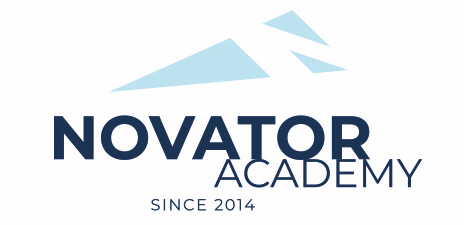 ПРОТОКОЛ  № 225Воз. категория  2011Стадион:    «Манеж стадиона Арена Химки»	«07» Марта 2021 г.   12:00      Юниор КлинМФА 2010 - 264№ФИОСтМячиКарт№ФИОСтМячиКарт1Борискин Матвей1Амир2Гатовский Всеволод2Витувис Витас3Громов Дмитрий3Грачёв Дима4Домокуров Иван14Денисов Лёша5Елизаров Андрей5Кривошея Роман6Зайцев Владислав6Молодцов Глеб7Корчемный Евгений7Овсянников Игорь8Кузьмин Рудольф18Рузаев Слава9Мамаев Даниил9Румянцев Михал10Миронов Дмитрий10Ряжин Рома11Некрасов Антон411Соловьев Миша12Одинцов Савелий12Хомутов Егор13Петросян Армен14Ризванов Тимур15Стельмах Всеволод16Уланов Ярослав17Фролов Дмитрий18Ходжоян Артур19Яснов АртемОфициальные представители командОфициальные представители командОфициальные представители командОфициальные представители командОфициальные представители командОфициальные представители командОфициальные представители командОфициальные представители командОфициальные представители командОфициальные представители команд№ФИОДолжностьДолжностьДолжность№ФИОДолжностьДолжностьДолжность1Сотник АлександртренертренертренерГомазенков Виктортренертренертренер2